2017 Performance Improvement Report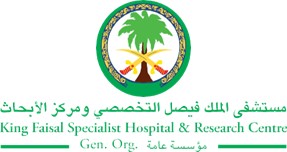 STRATEGIC PRIORITY Project NameProject NameProject NameProject NameSiteSiteDepartmentDepartmentProject StatusProject Start DateProject Start DateProject End Date Problem: Why the project was needed?Aims: What will the project achieve?Improve the documentation of Smoking Status in Family Medicine Department for walk-in patients from 40% to 80% in 6 months.Benefits/Impact: What is the improvement outcome?(check all that apply)  Contained or reduced costs  Improved productivity  Improved work process  Improved cycle time  Increased customer satisfaction  Other (please explain)Quality Domain: Which of the domains of healthcare quality does this project support?(Select only one)Interventions: Overview of key steps/work completed We educated our nursing colleagues in Triage to document smoking status for patients who come as walk-ins to the Family Medicine Department. They were also asked to keep statistics for patients who were coming as walk-ins, and whether documentation of smoking status was entered into Cerner. The combination of the education exercise and the keeping of statistics has resulted in significant improvement of documentation of smoking status.Results: Insert relevant graphs and charts to illustrate improvement pre and post project(insert relevant graphs, data, charts, etc.) In August 2017, 76% pf patients in walk-in clinics were screened for smoking status. In September 2017, this rose to 94%.Project LeadTeam MembersName (person accountable for project)Names(persons involved in project)